Bildungsplan für Schülerinnen und Schüler mit Anspruch auf ein sonderpädagogisches Bildungsangebot im Förderschwerpunkt Lernen 2022Förderschwerpunkt LernenTeil C | FachBiologie, Naturphänomene und Technik1. Juli 2022BP2022BW_SOP_LERNEN_TEIL-C_BNT__RC11.2__20220712@0752#MiImpressumBemerkung: Die Eigenschaften und Werte der nachfolgenden Tabelle werden in das Impressum der Druckfassung übernommen.Ergänzende MetainformationenBemerkung: Die Eigenschaften und Werte der nachfolgenden Tabelle werden im CMS hinterlegt und können beispielsweise beim PDF-Export ausgelesen und weiterverwendet werden.SKIP_IMPORT_BEGINSKIP_IMPORT_ENDLeitgedanken zum KompetenzerwerbBildungsgehalt der Fächergruppe Biologie, Naturphänomene und TechnikDie Fächergruppe Biologie, Naturphänomene und Technik (BNT) umfasst die Fächer Biologie, Chemie und Physik sowie den im Bildungsplan 2016 beschriebenen Fächerverbund Biologie, Naturphänomene und Technik (BNT) und schließt an die Kompetenzen aus dem Fach Sachunterricht der Grundstufe an, greift sie auf, erweitert und bereichert sie um neue Erkenntnisse. Ebenso werden die in der Fächergruppe BNT angebahnten technischen Kompetenzen im Fach Technik aufgegriffen, erweitert und um weitere, spezifisch technische Kompetenzen ergänzt.Die Fächergruppe behandelt verschiedene naturwissenschaftliche Themenbereiche und Phänomene und ermöglicht es den Schülerinnen und Schülern, lebensnahe, körperliche, technische sowie chemische Phänomene zu erkennen, zu erforschen und zu verstehen. Sie bahnt ein Verständnis grundlegender Zusammenhänge an und leitet zum reflektierten und verantwortlichen Handeln an.Konkrete, aus der Lebenswelt der Schülerinnen und Schüler stammende Themen und Fragestellungen greifen das natürliche Interesse der Schülerinnen und Schüler auf und wecken die Neugier, diese Phänomene zu erforschen und eigene Erfahrungen zu verstehen. Sie lernen Zusammenhänge und einfache Gesetzmäßigkeiten kennen, die ihnen helfen, ihre Vorstellungs- und Erfahrungswelt zu ordnen und zu erweitern. Die Schülerinnen und Schüler werden so zum Beispiel beim Experimentieren mit naturwissenschaftlichen Sicht- und Arbeitsweisen vertraut gemacht.Eine naturwissenschaftliche Grundbildung ist Voraussetzung, um dem raschen alltäglichen sowie technologischen Wandel gewachsen zu sein sowie Grundlagen für anschlussfähiges Wissen und lebenslangens Lernen zu erlangen. Da körperliche, technische oder chemische Phänomene nahezu alle Lebensbereiche des Menschen beeinflussen, wird auf diese Art und Weise eine Grundbildung angebahnt, die es den Schülerinnen und Schülern ermöglicht, naturwissenschaftliche Fragestellungen zu entwickeln, naturwissenschaftliches Wissen anzuwenden und Folgen menschlichen Handelns abzuschätzen. Daraus ergibt sich die Möglichkeit einer reflektierten und aktiven Teilhabe am Leben in einer sich stetig verändernden Welt.Somit können die Schülerinnen und Schüler die in dieser Fächergruppe erworbenen Kompetenzen zum Verständnis und zur Bewältigung von Aufgaben in den Bereichen des personalen, des sozialen und gesellschaftlichen, des selbstständigen Lebens und des Arbeitslebens übertragen und zur Alltagsbewältigung nutzen. Somit leistet die Fächergruppe Biologie, Naturphänomene und Technik nicht nur in den anderen Fächern, sondern auch in den Lebensfeldern einen wesentlichen Beitrag zur individuellen Kompetenzerweiterung und zur Teilhabe am Leben.Bezüge zwischen der Fächergruppe Biologie, Naturphänomene und Technik, anderen Fächern und den Lebensfeldern sind dabei immer in beide Richtungen herzustellen.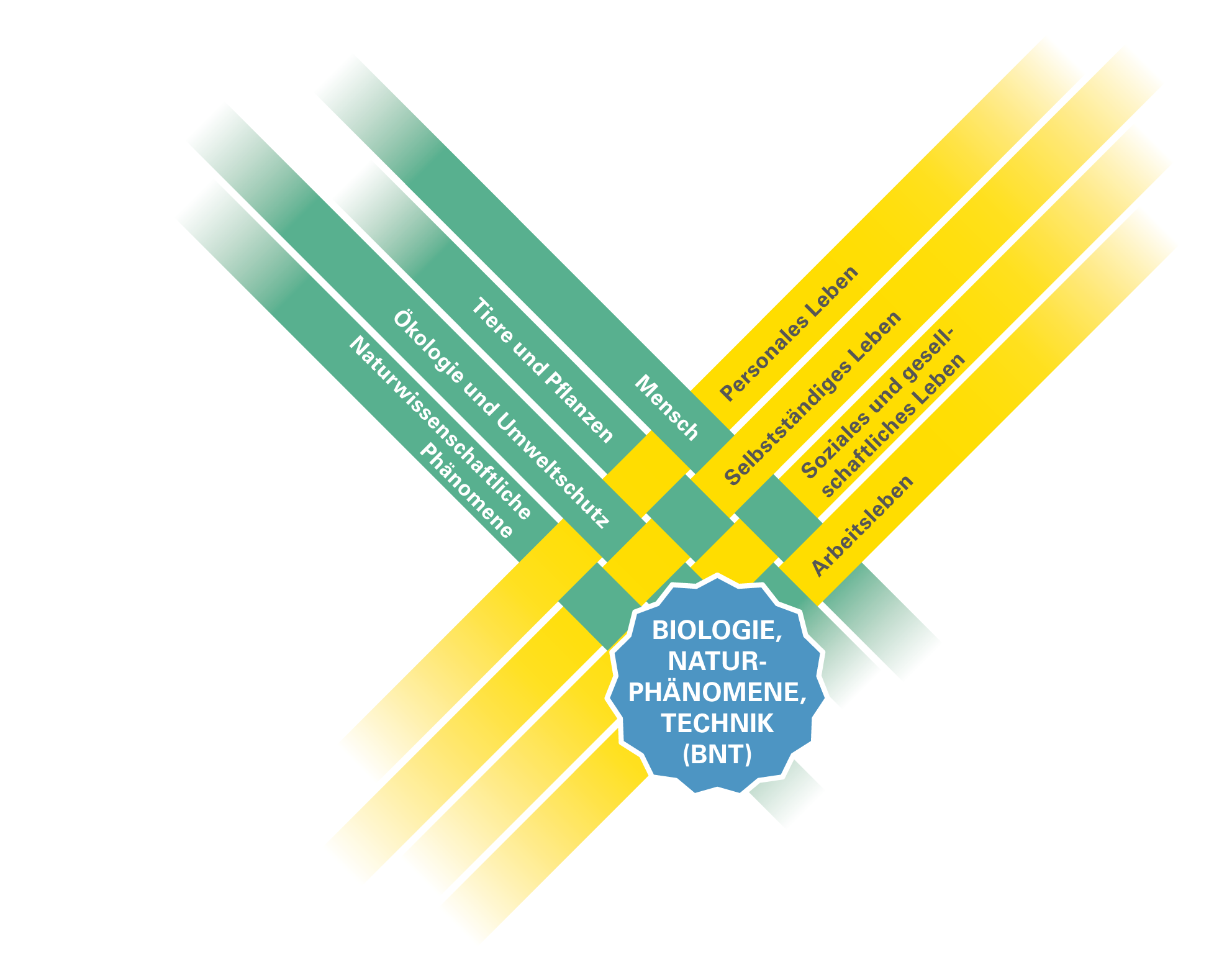 Abbildung 1: Verflechtung Lebensfelder – Fächergruppe Biologie, Naturphänomene, Technik (© Zentrum für Schulqualität und Lehrerbildung Baden-Württemberg)KompetenzenDie Kompetenzen der Fächergruppe Biologie, Naturphänomene und Technik lassen sich in inhalts- und prozessbezogene Kompetenzen unterteilen. Die prozessbezogenen Kompetenzen gliedern sich in Anlehnung an die Vorgaben der Kultusministerkonferenz für die naturwissenschaftlichen Fächer in folgende Bereiche:ErkenntnisgewinnungErkenntnisgewinnung beschreibt das Experimentieren, das Modellieren und Mathematisieren naturwissenschaftlicher Phänomene mit dem Ziel, Einsichten in naturwissenschaftliche Zusammenhänge zu bekommen, individuelle Kompetenzen zu erweitern und Wissen anwenden zu können.KommunikationDer Bereich Kommunikation umfasst das Verbalisieren, Dokumentieren und Präsentieren von Ergebnissen und Erkenntnissen. Dabei verwenden die Schülerinnen und Schüler zunehmend fachsprachliche Elemente und unterschiedliche Darstellungsformen.Bewertung und HerstellungDieser Bereich umfasst sowohl die kriteriengeleitete Bewertung naturwissenschaftlicher Phänomene als auch die kritische Reflexion des eigenen Handelns, die auch die Diskussion von Chancen und Risiken einschließt. Die Schülerinnen und Schüler werden dadurch befähigt, mit sich selbst, mit anderen und mit der Umwelt verantwortungsbewusst umzugehen.Die prozessbezogenen Kompetenzen werden um folgende inhaltsbezogene Kompetenzen ergänzt:MenschDie Schülerinnen und Schüler werden in diesem Bereich sowohl für körperliche Funktionen als auch für körperliche Entwicklungen sensibilisiert und erkennen die Einzigartigkeit des menschlichen Körpers. Sie lernen, komplexe Vorgänge in ihrem Körper zu erkennen, zu beschreiben und zu verstehen. Dadurch lernen sie, verantwortungs- und gesundheitsbewusst mit dem eigenen Körper umzugehen und sich vor Gefahren zu schützen.Tiere und PflanzenIn diesem Bereich setzen sich die Schülerinnen und Schüler mit botanischen und zoologischen Phänomenen auseinander. Sie lernen Besonderheiten von Pflanzen und Tieren kennen und können verschiedene Lebewesen unterscheiden und klassifizieren. Außerdem werden sie an einen verantwortungsbewussten Umgang mit der belebten und unbelebten Umwelt herangeführt.Ökologie und UmweltschutzIn diesem Kompetenzfeld begreifen die Schülerinnen und Schüler einfache Zusammenhänge innerhalb eines Ökosystems, indem sie Lebensräume anschaulich untersuchen sowie Wechselwirkungen zwischen Organismen und deren Angepasstheit beschreiben und erklären. Die Schülerinnen und Schüler verstehen die Auswirkungen menschlichen Handelns auf die Natur und wissen um die Verschmutzung der Umwelt. Sie können zunehmend Ansätze entwickeln, unsere Umwelt zu schützen und die Ökosysteme mit ihrer Artenvielfalt zu erhalten.Naturwissenschaftliche PhänomeneIn der Auseinandersetzung mit verschiedenen naturwissenschaftlichen Phänomenen wie zum Beispiel mit den Themen Wasser, Wärme, Licht, Optik und Akustik, Luft, Magnetismus und Elektrizität lernen die Schülerinnen und Schüler jeweils Besonderheiten und spezifische Charakteristika dieser Phänomene kennen und erkennen deren Bedeutung für das eigene Leben. Dabei wird jeweils sowohl eine technische als auch eine physikalische beziehungsweise chemische Betrachtung dieser Themen angestrebt, indem beispielsweise sowohl technische als auch physikalische wie chemische Alltagsphänomene zum Ausgangspunkt von Experimenten dienen.Ebenso werden die Schülerinnen und Schüler, bezogen auf die jeweiligen Themen, zum nachhaltigen Umgang mit begrenzten Ressourcen angeregt.Diese inhaltsbezogenen Kompetenzen werden auf den folgenden Seiten mithilfe von Kompetenzfeldern explizit vertieft und anhand von Fragestellungen, Kompetenzen und beispielhaften Inhalten illustriert. Die prozessbezogenen Kompetenzen werden dabei nicht separat angebahnt und ausgebildet, sondern liegen jedem inhaltsbezogenen Bereich im Sinne einer Verflechtung zugrunde. Nur durch solch ein konstantes Zusammenwirken inhalts- und prozessbezogener Kompetenzen können die Schülerinnen und Schüler tragfähige naturwissenschaftliche Kompetenzen erwerben, systematisch erweitern und schließlich zu einer erfolgreichen Bewältigung lebensnaher Situationen verwenden. Lehrkräfte müssen daher in jeder Unterrichtsstunde die Wechselwirkung beziehungsweise den engen Zusammenhang zwischen inhaltlichen und prozessbezogenen Kompetenzen erkennen und durch individualisiert gestaltete Unterrichtsangebote provozieren. Um den Unterricht möglichst individualisiert und kompetenzorientiert gestalten zu können, sind bestimmte didaktische Hinweise wichtig.Didaktische HinweiseIndividualisierung und HandlungsorientierungMit dem Ziel der individuellen Kompetenzerweiterung sollen Lernprozesse im Rahmen strukturierter und angeleiteter Unterrichtsphasen, anknüpfend an das individuell vorhandene Vorwissen und Empfinden der Schülerinnen und Schüler, kumulativ, handlungsorientiert und individuell gestaltet werden.Sinnstiftendes ExperimentierenEin Hauptziel des naturwissenschaftlichen Unterrichts ist es, die natürliche Motivation und Begeisterung der Schülerinnen und Schüler für sich selbst, ihre Lebensweise und ihre konkret erfahrbare Umwelt aufzugreifen, zum Ausgangspunkt des Unterrichts zu machen und daran orientiert naturwissenschaftliches Arbeiten anzubahnen. Ein wesentliches Unterrichtselement stellt das Experimentieren, vor allem mit alltäglichen technischen und chemischen Phänomenen, dar. Hierbei steht neben der Freude am Tun die Sicherheit stets im Vordergrund. In Versuchsphasen sollen die Schülerinnen und Schüler zum Vermuten, Staunen, Beobachten, Vergleichen, Ordnen, Messen, Experimentieren, Schlussfolgern, Dokumentieren und Präsentieren angeregt werden und so Handlungskompetenz erlangen. Kooperativen und sozialen Lernphasen kommt dabei eine besondere Bedeutung zu, da die Schülerinnen und Schüler im Austausch mit anderen zu neuen Sichtweisen und Erkenntnissen gelangen.Einbezug außerschulischer LernorteEbenso hat der Einbezug außerschulischer Lernorte eine große Bedeutung, um die Phänomene der Umwelt möglichst authentisch zu erleben und die Lebenswelt der Schülerinnen und Schüler zu berücksichtigen.Berücksichtigung des Spannungsfeldes aus Individualisierung und GemeinsamkeitUm ein fundiertes naturwissenschaftliches Wissen anzubahnen, müssen die Unterrichtsangebote so gestaltet werden, dass sowohl offenere, kooperative und soziale Lernformen ebenso wie strukturiertere, angeleitete Phasen ihren Platz finden. So kann dem Spannungsfeld aus Individualisierung und Gemeinsamkeit und der bestehenden Heterogenität unter den Schülerinnen und Schülern Rechnung getragen werden. Damit dies gelingen kann, muss die Lehrkraft einerseits die Lernausgangslage der Schülerinnen und Schüler sowie deren Lebenswelt und Interessen erfassen. Andererseits muss sie situativ und flexibel verschiedene Rollen, wie zum Beispiel eine strukturierende, anleitende, aktivierende, erklärende oder begleitende Rolle, einnehmen können und den Schülerinnen und Schülern Handlungsmöglichkeiten auf unterschiedlichen Abstraktionsniveaus eröffnen. Dann wird es möglich, die Schülerinnen und Schüler im Sinne des Scaffoldings in ihrer individuellen Erkenntnisgewinnung zu unterstützen. Daneben sollen die Schülerinnen und Schüler die Möglichkeit erhalten, selbst Themen, Interessen und Fragestellungen einzubringen und an diesen selbstständig zu arbeiten.Sensibilisierung für nachhaltiges und verantwortungsvolles HandelnUm schließlich einen verantwortungsvollen, reflektierten und nachhaltigen Umgang mit sich selbst und der Umwelt anzubahnen, werden die Schülerinnen und Schüler, wo immer möglich, für ihre persönliche Umgebung, ihre Gewohnheiten und ihr individuelles Konsumverhalten sensibilisiert und dazu angeregt, Schlussfolgerungen und Handlungsmöglichkeiten für ihr aktuelles und zukünftiges Leben abzuleiten und zu formulieren.Ein durch diese Hinweise differenzierter naturwissenschaftlicher Unterricht macht es möglich, dass Schülerinnen und Schüler mit heterogenen Voraussetzungen und Kompetenzen miteinander und voneinander lernen und dabei zu eigenverantwortlichen Personen heranwachsen.Diese Überlegungen verdeutlichen, dass die Fächergruppe Biologie, Naturphänomene und Technik einen wesentlichen Beitrag zur Aktivität und Teilhabe leisten kann.KompetenzfelderHauptstufeMenschKörperliche FunktionenDurch eine lebensnahe, entwicklungsgerechte und kultursensible Auseinandersetzung mit dem eigenen Körper und dessen Funktionen verstehen die Schülerinnen und Schüler komplexe körperliche Vorgänge und können Veränderungen an ihrem eigenen Körper wahrnehmen und nachvollziehen. Der Unterricht greift, wo immer möglich, konkrete Fragen der Schülerinnen und Schüler auf und etabliert eine positive, vertrauensvolle und wertschätzende Gesprächskultur. Das individuelle Selbstwertgefühl der Schülerinnen und Schüler wird von den Lehrkräften sensibel aufgriffen, sodass die Schülerinnen und Schüler die Einzigartigkeit und Verschiedenartigkeit menschlicher Körper erkennen und schätzen und sie ihren eigenen Körper so akzeptieren können, wie er ist.Ein solch konstruktives Umgehen mit körperlichen Funktionen ermöglicht es den Schülerinnen und Schülern, sich selbst auf eine biologisch-fundierte Weise zu nähern und Verantwortung für den eigenen Körper und für andere zu übernehmen.Körperliche EntwicklungenDie Schülerinnen und Schüler verstehen grundlegende, individuelle Entwicklungsphasen in Bezug auf ihre körperliche und sexuelle Entwicklung.Der Unterricht greift, wo immer möglich, konkrete Fragen der Schülerinnen und Schüler auf und etabliert eine positive, vertrauensvolle und wertschätzende Gesprächskultur. Das individuelle Empfinden der Schülerinnen und Schüler wird dabei von den Lehrpersonen sensibel aufgriffen, sodass die Schülerinnen und Schüler die Einzigartigkeit und Verschiedenartigkeit ihrer eigenen körperlichen Entwicklung und die damit einhergehenden Veränderungen erkennen und akzeptieren können.Durch präventive Unterrichtsangebote zu den Themenbereichen Hygiene und Gesundheit, Familienplanung und Verhütung sowie Gefahren von Suchtmitteln lernen die Schülerinnen und Schüler Verantwortung für sich und andere zu übernehmen.Tiere und PflanzenTiereDie Schülerinnen und Schüler unterscheiden Lebewesen von unbelebten Gegenständen und erläutern die Kennzeichen von Lebewesen unterschiedlicher Stämme, Klassen, Ordnungen, Familien und Gattungen (zum Beispiel Säugetiere, Amphibien, Reptilien und Wirbellose).Sie lernen Bedürfnisse und Lebensweisen der verschiedenen Tierarten kennen, beschreiben den verantwortungsvollen Umgang mit Haus- und Nutztieren und erweitern ihre Kenntnisse angemessener Haltungsbedingungen. Ebenso lernen sie Merkmale tierischer Zellen und deren Funktionen im Vergleich zu pflanzlichen kennen und wissen um die Bedeutung der Zellteilung.PflanzenIn diesem Themenfeld erfahren die Schülerinnen und Schüler verschiedene Pflanzen als lebende Organismen. Verschiedene (außer-)unterrichtliche Angebote ermöglichen es den Schülerinnen und Schülern, typisch heimische Baum- und Pflanzenarten zu entdecken und zu beschreiben. Durch anschauliche und lebensnahe Beispiele werden die Schülerinnen und Schüler an einen verantwortungsvollen Umgang mit Pflanzen herangeführt. Sie setzen sich mit dem Bau pflanzlicher Zellen und deren Funktionen im Vergleich zu tierischen Zellen auseinander und wissen um die Bedeutung der Zellteilung.Ökologie und UmweltschutzIn diesem Kompetenzfeld begreifen die Schülerinnen und Schüler einfache Zusammenhänge innerhalb eines Ökosystems, indem sie Lebensräume anschaulich untersuchen sowie Wechselwirkungen zwischen Organismen und deren Angepasstheit beschreiben und erklären. Die Schülerinnen und Schüler verstehen die Auswirkungen menschlichen Handelns auf die Natur und wissen um die Verschmutzung der Umwelt. Sie erkennen anhand konkreter, lebensnaher Beispiele die Bedeutung nachhaltigen Handelns und leiten konkrete, individuelle Handlungsmöglichkeiten und Umweltschutzmaßnahmen (zum Beispiel zur Müllvermeidung und -trennung) ab.Naturwissenschaftliche PhänomeneWasserDie Schülerinnen und Schüler erfahren das Element Wasser als lebenswichtigen Stoff für alle Lebewesen. Beim Vergleichen, Ordnen, Messen und Experimentieren erkennen und benennen die Schülerinnen und Schüler die verschiedenen Eigenschaften von Wasser, dessen Bedeutung für die Umwelt und das eigene Leben und lernen Wasser als Lebensraum kennen. Durch anschauliche und lebensnahe Beispiele werden die Schülerinnen und Schüler an einen verantwortungsvollen Umgang mit Wasser herangeführt.WärmeIn diesem Kompetenzfeld experimentieren die Schülerinnen und Schüler mit dem Phänomen Wärme. Beim Vergleichen, Ordnen, Messen und Experimentieren erfahren die Schülerinnen und Schüler auf anschauliche und lebensnahe Weise Grundlegendes über Wärme und deren Wirkung auf Leben, Stoffe und Materialien und erleben Wärmegewinnung als Energieträger. Sie erfahren die Bedeutung der Wärmeenergie auf ihr eigenes Leben, kennen Bedingungen für Verbrennungsvorgänge und können verantwortungsbewusst mit Feuer umgehen.Licht, Optik und AkustikIn diesem Themenbereich experimentieren die Schülerinnen und Schüler mit dem Phänomen Licht, Optik und Akustik. Beim Vergleichen, Ordnen, Messen und Experimentieren erfahren die Schülerinnen und Schüler Unterschiede zwischen natürlichem und künstlichem Licht und beobachten die Ausbreitung von Licht. Im Laufe der Unterrichtseinheit erkennen die Schülerinnen und Schüler die Auswirkungen von Lichtmangel. Sie erfahren die grundlegende Funktionsweise der Fotosynthese und deren Bedeutung für ihr eigenes Leben. Die Schülerinnen und Schüler können optische und akustische Phänomene experimentell untersuchen. Sie trennen zunehmend zwischen ihrer Wahrnehmung und deren physikalischer Beschreibung. Sie untersuchen Lichtumlenkung und Wahrnehmungseffekte (zum Beispiel an Spiegeln und Linsen). Zur Beschreibung der Ausbreitung von Licht beziehungsweise Schall verwenden sie geeignete Modelle.LuftDie Schülerinnen und Schüler experimentieren mit dem Phänomen Luft. Beim Vergleichen, Ordnen, Messen und Experimentieren erfahren die Schülerinnen und Schüler auf anschauliche und lebensnahe Weise grundlegende Eigenschaften der Luft und erkennen Zusammenhänge zwischen Luft und Leben auf der Erde. Sie wissen um die Bedeutung der Atmosphäre, der Luftreinhaltung und kennen individuelle Möglichkeiten, selbst Luft rein zu halten.MagnetismusDas Kompetenzfeld Magnetismus bietet den Schülerinnen und Schülern die Chance, ein natürliches Phänomen, das sie aus ihrer unmittelbaren Lebenswelt kennen (zum Beispiel durch Kühlschrankmagnete, Tafelmagnete, Schließmechanismen, Magnetspiele), gefahrlos zu erforschen, indem sie an Verfahren des wissenschaftlichen Arbeitens (Vermuten, Durchführen, Überprüfen der Vermutung, Dokumentieren) herangeführt werden. Die Schülerinnen und Schüler entdecken und untersuchen magnetische und elektromagnetische Phänomene sowie deren Anwendungen in Natur und Technik.ElektrizitätDie Schülerinnen und Schüler setzen sich mit Energie und deren Formen auseinander. Sie lernen, dass Strom eine Form von Energie ist, und wissen um grundlegende Prinzipien der Elektrizität. Beim Vergleichen, Ordnen, Messen und Experimentieren erkennen und benennen die Schülerinnen und Schüler den Aufbau sowie die Funktion unterschiedlicher Stromkreise. Durch konkrete, lebensnahe Beispiele erfahren sie die Bedeutung von Strom für ihren Alltag und setzen sich mit dessen Gefahren und geeigneten Schutzmaßnahmen auseinander.INCLUDE_IMPORT –NAME "SOP-LERNEN2022-ANHANG-01"SKIP_IMPORT_BEGINAnhangVerweiseDas Verweissystem im Bildungsplan für Schülerinnen und Schüler mit Anspruch auf ein sonderpädagogisches Bildungsangebot im Förderschwerpunkt Lernen unterscheidet acht verschiedene Verweisarten. Diese werden durch unterschiedliche Symbole gekennzeichnet:Im Folgenden wird jeder Verweistyp beispielhaft erläutert.Es wird vorrangig auf den Bildungsplan der Grundschule und der Sekundarstufe I verwiesen. Der Bildungsplan des Gymnasiums ist dabei mitbedacht, aus Gründen der Übersichtlichkeit werden diese Verweise nicht gesondert aufgeführt.AbkürzungenSKIP_IMPORT_END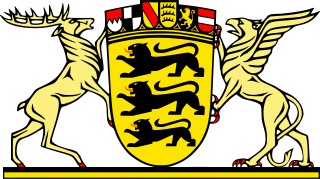 KEYVALUEKultus und UnterrichtAmtsblatt des Ministeriums für Kultus, Jugend und Sport Baden-WürttembergAusgabe CBildungsplanhefteHerausgeberMinisterium für Kultus, Jugend und Sport Baden-Württemberg,Postfach 103442, 70029 StuttgartBildungsplanerstellungZentrum für Schulqualität und Lehrerbildung, Heilbronner Stra0e 314, 70469 Stuttgart (www.zsl.kultus-bw.de)Internetwww.bildungsplaene-bw.deVerlag und VertriebNeckar-Verlag GmbH, Klosterring 1, 78050 Villingen-SchwenningenUrheberrechtFotomechanische oder anderweitig technisch mögliche Reproduktion des Satzes beziehungsweise der Satzordnung für kommerzielle Zwecke nur mit Genehmigung des Herausgebers.Technische Umsetzung der Onlinefassungpirobase imperia GmbH, Von-der-Wettern-Straße 27, 51149 KölnBildnachweisSemjon Sergejew, FellbachGestaltungIlona Hirth Grafik Design GmbH, KarlsruheDruckN.N.Alle eingesetzten beziehungsweise verarbeiteten Rohstoffe und Materialien entsprechen den zum Zeitpunkt der Angebotsabgabe gültigen Normen beziehungsweise geltenden Bestimmungen und Gesetzen der Bundesrepublik Deutschland. Der Herausgeber hat bei seinen Leistungen sowie bei Zulieferungen Dritter im Rahmen der wirtschaftlichen und technischen Möglichkeiten umweltfreundliche Verfahren und Erzeugnisse bevorzugt eingesetzt.Juli 2022BezugsbedingungenDie Lieferung der unregelmäßig erscheinenden Bildungsplanhefte erfolgt automatisch nach einem festgelegten Schlüssel. Der Bezug der Ausgabe C des Amtsblattes ist verpflichtend, wenn die betreffende Schule im Verteiler (abgedruckt auf der zweiten Umschlagseite) vorgesehen ist (Verwaltungsvorschrift vom 22. Mai 2008, K.u.U. S. 141).Die Bildungsplanhefte werden gesondert in Rechnung gestellt.Die einzelnen Reihen können zusätzlich abonniert werden. Abbestellungen nur halbjährlich zum 30. Juni und 31. Dezember eines jeden Jahres schriftlich acht Wochen vorher bei der Neckar-Verlag GmbH, Postfach 1820, 78008 Villingen-SchwenningenKEYVALUEZSL35_SRC_FORMATZSLBW-BP2022BW-SOP-MSWORD-V1.13ZSL35_SRC_FILENAMEDenkanstößeKompetenzspektrumWie können den Schülerinnen und Schülern Respekt und Achtung vor der Einzigartigkeit des menschlichen Körpers vermittelt werden?Wie werden die Akzeptanz und das Verantwortungsbewusstsein für den eigenen Körper angebahnt und geschult?Wie können Fachleute aus dem Gesundheitswesen in den Schulalltag / den Unterricht miteinbezogen werden?Wie werden die Schülerinnen und Schüler über das örtliche Angebot von Beratungsstellen informiert?Wie erfüllen die Lehrkräfte die Vorbildfunktion im Bereich Ernährung?Wie ist das Thema ausgewogene Ernährung im Schul- und Unterrichtsalltag verortet?Welche Medien unterstützen das Verständnis der komplexen Vorgänge im menschlichen Körper?Wie werden die Eltern in die Gesundheitserziehung eingebunden?Wie wird Bewegung im gesamten Unterricht umgesetzt?Die Schülerinnen und Schülerkennen wichtige Funktionen und Sinnesleistungen des Körpers und deren Bedeutung für den Menschenwissen über den Bau und die Funktion der Organe Bescheid und erkennen das Zusammenwirken von Organsystemenbeschreiben den Bau und die Funktion des Skelettsystems und können das Zusammenwirken von Muskulatur, Knochen und Gelenken bei Bewegungen verstehen und erklärenführen Maßnahmen zur Vermeidung von Haltungsschäden (zum Beispiel hochheben, tragen, sitzen) durchbeschreiben den Weg der Atemluft und kennen die Struktur und Funktion der Lungebeschreiben den Kreislauf des Blutes und den Bau sowie die Funktion des Herzensvollziehen den Weg der Nahrung durch den Körper nach und beschreiben die stattfindenden Verdauungsprozessesetzen sich mit Ernährung auseinander und können zunehmend Bestandteile ihrer Nahrung benennen und deren Bedeutung für den Menschen erklären (zum Beispiel Kohlenhydrate, Proteine, Fette)wissen um Hygiene und deren Bedeutung für die Gesundheit des Menschensetzen sich mit Erscheinungsbildern und Ursachen häufig auftretender Krankheiten und möglichen Folgen auseinandersetzen sich mit dem Aufbau und der Verschiedenartigkeit menschlicher Zellen auseinanderkennen Vorsorge- und Präventionsmaßnahmen zur Gesundherhaltung (regelmäßige Arztbesuche, Zahnkontrolle, Impfungen, Ernährung, Bewegung, Mundhygiene)Beispielhafte InhalteExemplarische Aneignungs- und
DifferenzierungsmöglichkeitenKörperteile und deren FunktionAuswirkungen von Umweltreizen auf SinnesorganeWeg der Nahrung durch den Körperchemische Prozesse im Körper (Stoffwechsel, Verdauung)Bedeutung des Schlafsausgewogene ErnährungZusammensetzung von Nahrungsmitteln, Fette, Stärke und EiweißgehaltDie Haut, das größte Organ des MenschenMikroskopieren von Zellen der MundschleimhautDie Schülerin oder der Schülerentdeckt durch Tastspiele die Fähigkeiten der eigenen Tastkörpererlebt bewusst die Empfindungen und Reaktionen der Haut (zum Beispiel auf Hitze, Kälte, Nässe)beschäftigt sich in Gruppen mit dem Aufbau und der Funktion der Hautmacht Versuche zu unterschiedlichen Empfindlichkeiten der Haut (Eiswürfel an verschiedene Hautstellen halten wie Lippen, Handinnenfläche, Rücken, Oberarm, Unterarm)setzt sich mit Hautproblemen (Pickel) und Hautkrankheiten auseinandererarbeitet individuelle Möglichkeiten, die Haut zu pflegen und zu schützenBezüge und VerweiseBezüge und VerweiseSEL 2.1.2.1 Körperpflege und HygienePER 2.1.1 Wahrnehmung der eigenen PersonSU 2.1.2.1 Körper und GesundheitSEK1 BNT 2.1 ErkenntnisgewinnungSEK1 AES 3.1.2 ErnährungSEK1 BIO 3.2.2 HumanbiologiePG 4 Körper und HygieneSEL 2.1.2.1 Körperpflege und HygienePER 2.1.1 Wahrnehmung der eigenen PersonSU 2.1.2.1 Körper und GesundheitSEK1 BNT 2.1 ErkenntnisgewinnungSEK1 AES 3.1.2 ErnährungSEK1 BIO 3.2.2 HumanbiologiePG 4 Körper und HygieneDenkanstößeKompetenzspektrumWie wird den Schülerinnen und Schülern Respekt und Achtung vor der Einzigartigkeit des menschlichen Körpers und dessen Entwicklung vermittelt?Wie kann ein Verständnis für die im eigenen Körper stattfindenden Entwicklungsvorgänge entwickelt werden?Wie vermittelt und fördert die Schule ein positives Selbstwertgefühl in Bezug auf körperliche Entwicklungen?Wie wird das Verantwortungsbewusstsein für den eigenen Körper geschult?Wie können Fachleute aus dem Gesundheitswesen in den Schulalltag / den Unterricht miteinbezogen werden?Wie werden die Schülerinnen und Schüler über das örtliche Angebot von Beratungsstellen informiert?Wie kann die Schule sensibel mit besonderen Gefühlslagen und Fragen der Sexualität in der Pubertät umgehen?Welche außerschulischen Einrichtungen können die Aufklärungsarbeit ergänzen?Welche Fachleute können über mögliche Gefahren von aktuellen Trends (zum Beispiel Rauchen, Suchtmittel) informieren?Welche Programme zur Suchtprävention verfolgt die Schule? Welche außerschulischen Partner werden einbezogen?Wie geht die Schule mit Essstörungen um?Welche Medien unterstützen das Verständnis der komplexen Vorgänge im menschlichen Körper?Wie werden die Eltern auf das Thema Sexualität vorbereitet und einbezogen?Die Schülerinnen und Schülerverstehen grundlegende Aspekte und Entwicklungsphasen des menschlichen Lebensbefassen sich mit der körperlichen Veränderung während der Pubertät und können Geschlechtsorgane in der Fachsprache benennen sowie deren Funktion verstehenkennen die Grundlagen der geschlechtlichen Fortpflanzung und verstehen den Menstruationszykluswissen um den Einfluss von Hormonen und deren Wirkung auf den menschlichen Körpererkennen die Bedeutung der Familienplanung, beschreiben den Verlauf einer Schwangerschaft und kennen Verhütungsmethodeninformieren sich über sexuell übertragbare Krankheiten und Schutzmöglichkeitensetzen sich wertfrei mit verschiedenen Formen der sexuellen Orientierung sowie der Bedeutung von Sexualität in Partnerschaften auseinanderwissen um Hygiene und deren Bedeutung für die Gesundheit des Menschensetzen sich mit Erscheinungsbildern und Ursachen sexuell übertragbarer Krankheiten auseinanderkennen Wirkungen und Gefahren von stoffgebundenen Suchtmitteln, auch in der SchwangerschaftBeispielhafte InhalteExemplarische Aneignungs- und
DifferenzierungsmöglichkeitenFilmsequenzen zum Thema Pubertätverschiedene VerhütungsmethodenBesuch von BeratungsstellenSexualorgane anhand von Modellen benennen/beschriftenLeben in Verantwortung – Auseinandersetzen mit der Herausforderung ErwachsenwerdenHormone und deren WirkungHygiene – Was hilft Seife?Projekt zum Thema Verliebtsein/PartnerschaftEin Kind entsteht – Schwangerschaft und GeburtTeilnahme an Aktionen (Be smart – don't start)Baby-Fit-KursDie Schülerin oder der Schülerbringt Babyfotos von sich selbst miterzählt von Erfahrungen mit Säuglingen/Babyserstellt einen Fragenkatalog rund um das Thema Schwangerschaft und Geburtbesucht mit der Klasse eine Entbindungsstation / stellt beim Besuch einer Hebamme in der Klasse Fragen zu Geburt und Schwangerschaftschaut Filmsequenzen zum Thema ankennt und versteht den biologischen Vorgang der Zeugunglernt durch Bilder die Entwicklung des Embryos im Mutterleib kennenbekommt Einblick in den Geburtsverlauf und in den Alltag mit einem BabyBezüge und VerweiseBezüge und VerweisePER 2.1.4 Identität und SelbstbildPER 2.1.4.2 Körperlichkeit und SexualitätSEL 2.1.2 SelbstversorgungSOZ 2.1.2 Beziehungen gestalten und pflegenSU 2.1.2.1 Körper und GesundheitSPO 2.1.6 Fitness entwickelnSEK1 BNT 2.2 KommunikationSEK1 BNT 3.1.6 Entwicklung des MenschenSEK1 AES 3.1.3 GesundheitPG 4 Körper und HygienePER 2.1.4 Identität und SelbstbildPER 2.1.4.2 Körperlichkeit und SexualitätSEL 2.1.2 SelbstversorgungSOZ 2.1.2 Beziehungen gestalten und pflegenSU 2.1.2.1 Körper und GesundheitSPO 2.1.6 Fitness entwickelnSEK1 BNT 2.2 KommunikationSEK1 BNT 3.1.6 Entwicklung des MenschenSEK1 AES 3.1.3 GesundheitPG 4 Körper und HygieneDenkanstößeKompetenzspektrumWie können die Schülerinnen und Schüler zum Erforschen und Fragenstellen angeregt und motiviert werden?Wie können Phänomene aus Alltag und Technik im Unterricht konkret erfahrbar gemacht werden?Wie können lebende Organismen und außerschulische Lernorte in den Unterricht eingebaut werden?Welche Berücksichtigung findet die Bedeutung der Tiere für den Menschen?Wie kann die Bedeutung des Wassers für die Tiere anschaulich vermittelt werden?Wie können die unterschiedlichen Lebensweisen und Bedürfnisse der verschiedenen Tierarten – auch im Vergleich zum Menschen – vermittelt werden?Wie thematisiert die Schule Tierschutz beziehungsweise rücksichtsvolles Verhalten in Lebensräumen von Tieren?Wie kann ein verantwortungsvoller Umgang mit Tieren angebahnt werden?Wie können Schutzmaßnahmen vermittelt werden (zum Beispiel Umgang mit fremden Tieren, Wildtieren, Bienen)?Welche Medien, Gerätschaften und individuelle Differenzierungsmöglichkeiten sind an der Schule vorhanden?Die Schülerinnen und Schülerbeobachten und entdecken Tiere in ihrer Lebensweltunterscheiden Lebewesen von unbelebten Gegenständen und beschreiben deren Kennzeichenklassifizieren Tiere und kennen deren Lebensweisekennen Merkmale unterschiedlicher Tierartenbeschreiben und vergleichen die Lebensweise und den Körperbau von verschiedenen Säugetierenübernehmen Verantwortung für Tiere und wissen um angemessene Haltungsbedingungenschätzen die Arbeit und die Verantwortung, die ein eigenes Haustier mitbringt, realistisch einbewerten verschiedene Formen der Tierhaltungerfahren die Auswirkungen auf die Lebensweise von Tieren als Folge der Einflüsse des Menschenerfahren und beschreiben die Eigenschaften von Reptilien und deren Lebensweiselernen typische Merkmale heimischer Amphibien kennenbenennen typische Merkmale und Vertreter von Wirbeltiergruppennennen und beschreiben typische Vertreter der wirbellosen Tierebetrachten, zeichnen, beschreiben Merkmale tierischer Zellen und vergleichen diese mit pflanzlichen Zellenbeschreiben die Funktionen der Zellbestandteilewissen um die Bedeutung der Zellteilung als Grundlage für das WachstumBeispielhafte InhalteExemplarische Aneignungs- und
DifferenzierungsmöglichkeitenProjekt zu heimischen Haus- und NutztierenBesuch eines SchulbauernhofsForschungs- und Entdeckerspaziergang im WaldPflege eines SchulhundsTierheimbesuchHaustiere der Mitschülerinnen und Mitschüler kennenlernenProjekt zur Angepasstheit heimischer Säugetiere (zum Beispiel Eichhörnchen, Igel, Fledermaus, Maulwurf)die Blindschleiche und deren LebensweiseKröten und deren typische Eigenschaften und LebensweiseProjekt zu Körperbau und Lebensweise heimischer Insekten (zum Beispiel Biene, Maikäfer, Waldameise)tierische Zelle mikroskopieren, zeichnen, beschreibenDie Schülerin oder der Schülermöchte wissen, welche Haustiere die Klassenkameraden habenbringt, wenn möglich, ein eigenes Haustier mit in den Unterrichtbeobachtet, beschreibt und dokumentiert das Verhalten und das Aussehen der Haustiereentwickelt Fragen zu den mitgebrachten Haustierenrecherchiert die Fragen mithilfe verschiedener Medien (zum Beispiel Internet, Bücherei, Lexika) und erstellt einen Steckbrief zu dem jeweiligen Haustierbeschreibt, warum es sich bei dem ausgewählten Tier um ein Haus- und kein Nutztier handeltBezüge und VerweiseBezüge und VerweiseSEL 2.1.1 Anforderungen und LernenPER 2.1.2 Selbstregulation und SelbststeuerungSOZ 2.1.4.2 Demokratisches LebenSU 2.1.2.2 Tiere und Pflanzen in ihren LebensräumenSEK1 BNT 2.1 ErkenntnisgewinnungSEK1 BIO 3.2.1 Zelle und StoffwechselSEK1 BNT 3.1.5 WirbeltiereSEK1 BNT 3.1.7 WirbelloseMB 3 Information und WissenSEL 2.1.1 Anforderungen und LernenPER 2.1.2 Selbstregulation und SelbststeuerungSOZ 2.1.4.2 Demokratisches LebenSU 2.1.2.2 Tiere und Pflanzen in ihren LebensräumenSEK1 BNT 2.1 ErkenntnisgewinnungSEK1 BIO 3.2.1 Zelle und StoffwechselSEK1 BNT 3.1.5 WirbeltiereSEK1 BNT 3.1.7 WirbelloseMB 3 Information und WissenDenkanstößeKompetenzspektrumWie können die Schülerinnen und Schüler zum Experimentieren, Erforschen und Fragenstellen angeregt und motiviert werden?Wie können Phänomene aus Alltag und Technik im Unterricht experimentell eingebaut werden?Wie wird dafür gesorgt, dass möglichst viele Lehrkräfte Experimente anleiten und gefahrlos durchführen können?Wie können lebende Organismen und außerschulische Lernorte in den Unterricht eingebaut werden?Wie kann die Bedeutung des Wassers für Pflanzen anschaulich vermittelt werden?Wie kann die Bedeutung der Pflanzen für unsere Umwelt und Ernährung verdeutlicht werden?Wie kann ein verantwortungsvoller Umgang mit Pflanzen und Bäumen angebahnt werden?Wie können Schutzmaßnahmen vermittelt werden (zum Beispiel Kenntnisse über Giftpflanzen, Hygienemaßnahmen)?Welche Medien, Gerätschaften und individuelle Differenzierungsmöglichkeiten sind an der Schule vorhanden?Die Schülerinnen und Schülerbeobachten und entdecken Pflanzen in ihrer Lebensweltplanen und führen Keimungsexperimente durch und werten diese ausuntersuchen den Aufbau von Blütennennen die Organe einer Blütenpflanze und beschreiben deren Funktionkennen und bestimmen heimische Wildpflanzen und Nutzpflanzen sowie Laubbäume und Nadelbäumeunterscheiden und vergleichen Gartenfrüchte, Feldfrüchte, Heilpflanzen und giftige Pflanzenlernen verschiedene heimische Kräuter kennen und kochen mit diesensetzen sich mit Bestäubung, Befruchtung und Fruchtentwicklung auseinandererkennen die Bedeutung des Wassers für die pflanzliche Entwicklungübernehmen Verantwortung für Pflanzenbetrachten, zeichnen und beschreiben den Bau einer pflanzlichen Zelleführen Experimente zur Fotosynthese durch und erkennen ihre Bedeutung für das Leben auf der ErdeBeispielhafte InhalteExemplarische Aneignungs- und
DifferenzierungsmöglichkeitenHerbariumWildkräuterWaldspaziergang zum Entdecken heimischer Bäume und PflanzenPflanzen im Klassenzimmer (Blumendienst)SchulgartenPflanzen im Jahreskreismit (Gemüse-)Pflanzen und Kräutern kochenpflanzliche Zelle mikroskopieren, zeichnen und beschreibenWarum sind Blätter grün?Die Schülerin oder der Schülermöchte wissen, welche Bäume und Pflanzen es im heimischen Wald gibtmacht einen Ausflug in ein nahegelegenes Waldstück und entdeckt dabei verschiedene Bäume und Pflanzenerfährt, dass Bäume und Pflanzen sich unterschiedlich anfühlen und riechendokumentiert typische Bäume und Pflanzen (zum Beispiel mit Kameras oder durch Sammlung von Zweigen, Blättern und Früchten)recherchiert im Internet, wie die gesehenen Bäume und Pflanzen heißen und welche essbar und welche giftig sinderstellt eine Collage heimischer Bäume und PflanzenBezüge und VerweiseBezüge und VerweisePER 2.1.2 Selbstregulation und SelbststeuerungSEL 2.1.1 Anforderungen und LernenSOZ 2.1.4.2 Demokratisches LebenSU 2.1.2.2 Tiere und PflanzenSEK1 BNT 2.1 ErkenntnisgewinnungSEK1 BIO 3.2.1 Zelle und StoffwechselSEK1 BNT 3.1.8 PflanzenMB 3 Information und WissenPER 2.1.2 Selbstregulation und SelbststeuerungSEL 2.1.1 Anforderungen und LernenSOZ 2.1.4.2 Demokratisches LebenSU 2.1.2.2 Tiere und PflanzenSEK1 BNT 2.1 ErkenntnisgewinnungSEK1 BIO 3.2.1 Zelle und StoffwechselSEK1 BNT 3.1.8 PflanzenMB 3 Information und WissenDenkanstößeKompetenzspektrumWie können die Schülerinnen und Schüler zum Entdecken und Erforschen ihrer lebendigen Umwelt angeregt werden?Wie können Phänomene aus Alltag und Technik im Unterricht experimentell eingebaut werden?Welche außerschulischen Lehr- und Lernangebote nutzt die Schule im Bereich der lebendigen Umwelt?Wo kann in der Umgebung der Schule ein Naturpraktikum stattfinden?Welche schulnahen Biotope bieten sich für praktische Beobachtungen an?Wie können die Bereitschaft und das Verständnis zum Naturschutz gestärkt werden?Wie kann innerhalb der Schule ein umweltbewusstes Verhalten im Umgang mit Wasser, Strom und Müll vermittelt und praktiziert werden?Wie können die Schülerinnen und Schüler für umweltbewusstes Handeln sensibilisiert werden?Wie kann ein Verständnis für die Begrenztheit natürlicher Ressourcen vermittelt werden?Welche schulischen Möglichkeiten gibt es, einen Garten oder ein Biotop anzulegen und/oder zu pflegen?Welche Sammel- oder Recyclingaktionen gibt es, an denen sich die Schule beteiligen kann?Wie werden Themen des aktuellen Weltgeschehens in den Unterricht einbezogen (zum Beispiel Klimaschutzkampagnen, politische Themen)?Wie können die Schule und die Lehrkräfte als Vorbild fungieren?Die Schülerinnen und Schülerlernen ihre lebendige Umwelt kennen, beobachten diese und entwickeln Fragestellungenuntersuchen und erforschen unterschiedliche Lebensräume und lernen deren jeweilige spezifische Lebewesen kennenverstehen und beschreiben Nahrungskettenerkennen Beziehungen zwischen Lebensraum und Lebensbedingungenbeschreiben die Angepasstheit von Lebewesen an Umweltfaktoren anhand konkreter Beispielebeobachten, protokollieren und verstehen jahreszeitliche Veränderungen innerhalb eines schulnahen Lebensraumslernen authentische, lebensnahe Beispiele nachhaltigen Handelns und dessen Bedeutung für die lebendige Umwelt kennenbenennen Vor- und Nachteile von Ackerbau und Viehzuchtbeschreiben den Abbau fossiler Brennstoffe und seine Folgennennen erneuerbare Energieträgerbeschreiben Auswirkungen von Wasser-, Luftverschmutzung und anderen Umweltbelastungenerklären, wie Lärm krank machen kannkennen die Bedeutung des Umweltschutzesverstehen lokale Mülltrennsysteme und kennen verschiedene Wertstoffetrennen, recyceln und vermeiden Müllsortieren und entsorgen Sondermüllsetzen sich mit konkreten Möglichkeiten nachhaltigen Handelns auseinander und formulieren individuelle MöglichkeitenBeispielhafte InhalteExemplarische Aneignungs- und
DifferenzierungsmöglichkeitenParasitismus, Räuber-Beute-BeziehungDünger in der Landwirtschaftlokale Natur- und ArtenschutzmaßnahmenBaum, Hecke und Wiese erkundenUmwelttagebücherFreilanduntersuchungenWald-/WiesentageTeilnahme an Umweltaktionen (zum Beispiel Altpapiersammlungen)Projekt zur Mülltrennung, -vermeidung und zum RecycelnUmwelt-AGDie Schülerin oder der Schülererfährt, dass es zuhause und in der Schule verschiedene Mülleimer gibt und möchte wissen, in welchen sie/er den Müll (zum Beispiel Bananenschalen, Bäckertüten) werfen sollerkundet eine lokale Mülltrennungsanlage und versteht, dass Mülltrennung auf dem Prinzip unterschiedlicher Wertstoffe bestehtsetzt sich mit dem lokalen Mülltrennsystem auseinander und weiß, welche Wertstoffe in welchen Müll kommengestaltet in Gruppen dem lokalen Trennsystem entsprechende Sammelbehälter und visualisiert jeweils exemplarisch, was in welches Behältnis kommterlebt bewusst (zum Beispiel durch den Mülldienst), wie viel Müll man selbst im Schulalltag oder zuhause täglich verursacht und dokumentiert exemplarisch die Menge des bei sich selbst anfallenden Müllsüberlegt, wie man selbst Müll vermeiden/verringern könnte, formuliert konkrete Vorschläge und setzt diese in einem kleinen Wettbewerb umversteht das Prinzip des Recycelns, indem die Klasse selbst ein Projekt zum Upcyceln von Müll durchführt (zum Beispiel Geldbeutel oder andere Figuren aus Karton basteln, Musikinstrumente aus Abfall nachbauen)Bezüge und VerweiseBezüge und VerweiseSEL 2.1.3.4 KonsumverhaltenSOZ 2.1.1.2 Individuum und GemeinschaftAES 2.1.3 KonsumKUW 2.1.2 Bearbeitung, Manipulation und (Neu-)GestaltungSU 2.1.1 Demokratie und GesellschaftGS SU 2.2 Welt erkunden und verstehenGS SU 2.4 In der Welt handeln – Welt gestaltenSEK1 BNT 2.1 ErkenntnisgewinnungGS SU 3.1.2 Natur und LebenSEK1 BNT 3.1.2 Materialien trennen – Umwelt schützenBNE 1 Bedeutung und Gefährdungen einer nachhaltigen EntwicklungVB 7 AlltagskonsumSEL 2.1.3.4 KonsumverhaltenSOZ 2.1.1.2 Individuum und GemeinschaftAES 2.1.3 KonsumKUW 2.1.2 Bearbeitung, Manipulation und (Neu-)GestaltungSU 2.1.1 Demokratie und GesellschaftGS SU 2.2 Welt erkunden und verstehenGS SU 2.4 In der Welt handeln – Welt gestaltenSEK1 BNT 2.1 ErkenntnisgewinnungGS SU 3.1.2 Natur und LebenSEK1 BNT 3.1.2 Materialien trennen – Umwelt schützenBNE 1 Bedeutung und Gefährdungen einer nachhaltigen EntwicklungVB 7 AlltagskonsumDenkanstößeKompetenzspektrumWie können die Schülerinnen und Schüler zum Experimentieren, Erforschen und Fragenstellen angeregt und motiviert werden?Wie können Phänomene aus Alltag und Technik im Unterricht experimentell eingebaut werden?Wie wird dafür gesorgt, dass möglichst viele Lehrkräfte Experimente anleiten und gefahrlos durchführen können?Wie kann das Element Wasser anschaulich, experimentell und durch den Besuch verschiedener außerschulischer Orte vermittelt werden?Wie kann die Bedeutung des Wassers für Menschen, Tiere und Pflanzen anschaulich vermittelt werden?Wie kann der Wasserkreislauf verständlich vermittelt und vereinfacht dargestellt werden?Wie kann ein verantwortungsvoller Wasserverbrauch angebahnt werden?Wie können die Schülerinnen und Schüler Wasser als Energieträger erfahren?Wie können die Schülerinnen und Schüler verschiedene Eigenschaften des Wassers verstehen?Welche Medien, Gerätschaften und individuelle Differenzierungsmöglichkeiten sind an der Schule vorhanden?Die Schülerinnen und Schülerstellen Fragen zum Element Wasser und setzen sich damit auseinanderexperimentieren mit Wasser, führen einfache Messungen durch und präsentieren ihre Ergebnisseerklären die Funktion und Bedeutung des Wassers im Körper von Mensch, Tier und Pflanzebeobachten, beschreiben und verstehen den Wasserkreislauf und erkennen dessen Bedeutung für die Erde und alle Lebewesenbeschreiben die Bedeutung des Wassers für den eigenen Alltagsetzen sich kritisch mit dem eigenen Wasserverbrauch auseinanderbenennen Möglichkeiten zum verantwortungsvollen Umgang mit Wasser und erarbeiten Strategien zum sparsamen Wasserverbrauchlernen Wasser als Energieträger kennen und wissen um Möglichkeiten der alternativen Energiegewinnung mithilfe von Wasseruntersuchen die Schwimmfähigkeit von Körpern im Wasser, verbalisieren beobachtete Unterschiede und erarbeiten sich ein Verständnis des Dichtebegriffserkennen Phänomene beim Erwärmen und Abkühlen von Wasser und beschreiben den jeweiligen Aggregatzustand und die Volumenänderungtrennen Gemische experimentellnennen die Bedeutung der Gefahrenpiktogramme in Bezug auf Stoffeerkennen und beschreiben die Eigenschaften saurer, basischer und neutraler LösungenBeispielhafte InhalteExemplarische Aneignungs- und
DifferenzierungsmöglichkeitenLebewesen im und am WasserEinrichtungen zur Wasserversorgung und Wasserentsorgung (zum Beispiel Wasserkraftwerk, Kläranlage) besuchenWassermühle bauenWasserrad bauenSiedetemperatur von Wasser experimentell ermitteln, Temperaturverlauf darstellenWasser als Lösungsmittel in Mineral-, Salz-, Süßwasser untersuchenWasser aus Gemischen trennen und reinigen (Filterversuche)Gemische trennen (zum Beispiel durch lösen, filtrieren, dekantieren, eindampfen)Experimente zum Schwimmen und SinkenOberflächenspannung des Wassers untersuchenProjekt zu Fischen (Körperform, Flossen, Schuppen, Kiemen, Schwimmblase) und deren Angepasstheit an den Lebensraum Wasser (Atmung, Fortbewegung, Schweben)Projekt zu chemischen Gefahrensymbolen auf verschiedenen FlüssigkeitenProjekt „Wasser sparsam nutzen“Die Schülerin oder der Schülererlebt im Schwimmunterricht, dass ein „Bauchklatscher“ weh tut und fragt sich, warum dies so istversucht ein Glas mit Wasser so voll wie möglich zu füllen, ohne dass dies überläuftlegt vorsichtig eine Münze ins Glasbeobachtet, dass das Wasser etwas höher ist als das Glas und beschreibt diese Beobachtung mit Begriffen (zum Beispiel „Wasserturm“, „Wasserberg“, „Wasserhaut“)erkennt, dass die Oberfläche des Wassers einen Widerstand hat, der überwunden werden muss, wenn die Oberfläche durchstoßen werden soll (zum Beispiel Wasserläufer, Sprung ins Wasser, „Bauchklatscher“)überprüft das Reißen der Haut, indem zu einer schwimmenden Büroklammer Spülmittel gegeben wird und beobachtet werden kann, dass dabei die Oberflächenspannung zerstört wirdBezüge und VerweiseBezüge und VerweiseSEL 2.1.1 Anforderungen und LernenGEO 2.1.2 Erdoberfläche und TopographieSPO 2.1.7 Bewegen im Wasser/SchwimmenSU 2.1.3 Naturphänomene und TechnikT 2.1.3.3 Fertigungs- und VerfahrenstechnikSEK1 BNT 2.1 ErkenntnisgewinnungGS SU 3.2.3 Naturphänomene und TechnikSEK1 BNT 3.1.3 Wasser – ein lebenswichtiger StoffSEK1 CH 3.2.1 Stoff-Teilchen-Struktur-EigenschaftenPG 2 Selbstregulation und LernenSEL 2.1.1 Anforderungen und LernenGEO 2.1.2 Erdoberfläche und TopographieSPO 2.1.7 Bewegen im Wasser/SchwimmenSU 2.1.3 Naturphänomene und TechnikT 2.1.3.3 Fertigungs- und VerfahrenstechnikSEK1 BNT 2.1 ErkenntnisgewinnungGS SU 3.2.3 Naturphänomene und TechnikSEK1 BNT 3.1.3 Wasser – ein lebenswichtiger StoffSEK1 CH 3.2.1 Stoff-Teilchen-Struktur-EigenschaftenPG 2 Selbstregulation und LernenDenkanstößeKompetenzspektrumWie können die Schülerinnen und Schüler zum Experimentieren, Erforschen und Fragenstellen angeregt und motiviert werden?Wie kann das Phänomen Wärme anschaulich, lebensnah und experimentell im Unterricht eingebaut werden?Wie wird dafür gesorgt, dass möglichst viele Lehrkräfte Experimente anleiten und gefahrlos durchführen können?Welche außerschulischen Orte (zum Beispiel Heizkraftwerke) können besucht werden, um Möglichkeiten der Energieversorgung kennenzulernen?Wie kann den Schülerinnen und Schülern auf anschauliche Weise Wärme als Möglichkeit der Energiegewinnung vermittelt werden?Wie kann ein bewusster und sparsamer Wärmeverbrauch angeregt werden?Wie können die Schülerinnen und Schüler an einen verantwortungsvollen Umgang mit Feuer herangeführt werden?Die Schülerinnen und Schülerstellen Fragen zum Phänomen und setzen sich damit experimentell auseinanderermitteln, dokumentieren und deuten positive und negative Temperaturwerte aus Natur und Technikvergleichen subjektives Temperaturempfinden mit realen Temperaturwertenbenennen Wärmequellen und verschiedene Brennstoffe, die Wärme erzeugennennen Möglichkeiten der Wärmegewinnungbeschreiben die Wärmeauswirkung auf feste, flüssige und gasförmige Stoffevergleichen Speicher- und Transportfähigkeit von Wärme bei Stoffen und Materialienbeobachten und beschreiben Bedingungen für Verbrennungenbeschreiben Verbrennungen unter dem Aspekt der Energieabgabeerkennen und beschreiben brennbare Materialienwissen um die Rolle des Sauerstoffs bei Verbrennungenuntersuchen das Entzünden eines Stoffes bei Temperaturerhöhungkennen verschiedene Methoden des Feuerlöschenskennen Beispiele thermischer Energieübertragung und -speicherung und deren Anwendung in Natur und Technikbeschreiben, wie Wärmeenergie zielgerichtet in einem technischen Prozess genutzt werden kannbeobachten den eigenen Wärmeenergieverbrauchleiten individuelle Verhaltensregeln zum sparsamen, bewussten Umgang mit Energie abBeispielhafte InhalteExemplarische Aneignungs- und
DifferenzierungsmöglichkeitenProjekt „Temperaturen in der Umgebung messen“Versuche zur Wärmedämmung verschiedener MaterialienProjekt „Mein Energie- und Wärmeverbrauch zuhause“: Tagebuch zum individuellen Wärmeverbrauch (zum Beispiel beim Kochen, Heizen mit individuellen Möglichkeiten der Wärmeeinsparung)Energiegewinnung durch Wärme (zum Beispiel mit der Weihnachtspyramide)(chemische) Gefahren- und WarnsymboleExperimente zum Feuer und das VerbrennungsdreieckDie Schülerin oder der Schülerbeobachtet (zum Beispiel im Advent) brennende Teelichter und möchte wissen, warum ein Teelicht brenntführt in Gruppen verschiedene Versuche mit Kerzen/Teelichtern durch und untersucht dabei, unter welchen Bedingungen eine Kerze brennt (zum Beispiel Glas über Teelicht stülpen)trägt Ergebnisse zusammen und erkennt, dass Feuer zum Brennen Sauerstoff, einen Brennstoff und eine gewisse Entzündungstemperatur benötigtBezüge und VerweiseBezüge und VerweiseSEL 2.1.1 Anforderungen und LernenGEO 2.1.3 Wetter und KlimaSU 2.1.3 Naturphänomene und TechnikT 2.1.3.3 Fertigungs- und VerfahrenstechnikSEK1 BNT 2.1 ErkenntnisgewinnungGS SU 3.2.3 Naturphänomene und TechnikSEK1 BNT 3.1.4 Energie effizient nutzenSEK1 CH 3.2.1 Stoff-Teilchen-Struktur-EigenschaftenSEK1 PH 3.2.3 EnergiePG 2 Selbstregulation und LernenSEL 2.1.1 Anforderungen und LernenGEO 2.1.3 Wetter und KlimaSU 2.1.3 Naturphänomene und TechnikT 2.1.3.3 Fertigungs- und VerfahrenstechnikSEK1 BNT 2.1 ErkenntnisgewinnungGS SU 3.2.3 Naturphänomene und TechnikSEK1 BNT 3.1.4 Energie effizient nutzenSEK1 CH 3.2.1 Stoff-Teilchen-Struktur-EigenschaftenSEK1 PH 3.2.3 EnergiePG 2 Selbstregulation und LernenDenkanstößeKompetenzspektrumWie können die Schülerinnen und Schüler zum Experimentieren, Erforschen und Fragenstellen angeregt und motiviert werden?Wie können die Phänomene Licht und Schall anschaulich, lebensnah und experimentell im Unterricht eingebaut werden?Wie wird dafür gesorgt, dass möglichst viele Lehrkräfte Experimente anleiten und gefahrlos durchführen können?Wie kann den Schülerinnen und Schülern auf anschauliche Weise die Bedeutung des Lichts für Lebewesen vermittelt werden?Wie können das Prinzip und die Bedeutung der Fotosynthese anschaulich dargestellt und vermittelt werden?Welche außerschulischen Orte (zum Beispiel zur Aufklärung von Lärmschutz) sind in der unmittelbaren Umgebung für die Schülerinnen und Schüler interessant?Die Schülerinnen und Schülerstellen Fragen zum Phänomen Licht, Optik und Akustik und setzen sich damit experimentell auseinandernennen und vergleichen natürliche und künstliche Lichtquellenuntersuchen die Ausbreitung von Lichtbeobachten den Zusammenhang zwischen Licht und Schattenerkennen den Zusammenhang zwischen Licht, Sehen und Gesehen-Werdenuntersuchen exemplarisch Lichterzeugung und Lichtnutzungbeschreiben Auswirkungen von Lichtmangel bei Lebewesenunterscheiden Licht- und Schattenpflanzenerklären den Vorgang der Fotosynthese und seine Bedeutung für das Leben auf der Erdesetzen sich mit optischen Phänomenen im Weltall auseinander (Mondphasen, Sonnenfinsternis, Mondfinsternis)experimentieren mit Reflexionlernen Linsen und deren physikalische Bedeutung im Zusammenhang mit Licht kennenuntersuchen verschiedene Alltagsgegenstände und verstehen zunehmend deren Funktion (zum Beispiel Mikroskop, Brille, Tageslichtprojektor, Beamer, Fotoapparat)setzen sich mit Schall, dessen Ausbreitung und mit den verbundenen Gefahren für das eigene Hörvermögen auseinanderBeispielhafte InhalteExemplarische Aneignungs- und
DifferenzierungsmöglichkeitenLichtquellenLichtausbreitung mit der TaschenlampeExperimente mit Licht und SpiegelVersuche mit Licht und SchattenDie Welt unter der Lupe – Bedeutung von Linsen in unserem AlltagBau einer SonnenuhrBau einer Lochkameraeinen Hörtest machenSchalluntersuchungen im KlassenzimmerSchall und MusikinstrumenteGefahren von LärmDie Schülerin oder der Schülererfährt, dass man mit Licht und dem eigenen Körper verschiedene Schattenfiguren erzeugen und darstellen kannüberlegt mit einer Kleingruppe eine kurze Geschichte, die als Schattenspiel dargestellt werden sollerstellt aus verschiedenen Materialien (zum Beispiel mithilfe des eigenen Körpers, Folien, Papier, Karton, Klebstoff, Stäben) verschiedene Figurenübt mit anderen, wie sie ihre Figuren einsetzen können und welche Schatten sie erzeugen können (zum Beispiel mit Kerze, Beamer, Lampe, Tageslichtprojektor)stellt die Geschichte mithilfe der selbst erstellten Figuren darBezüge und VerweiseBezüge und VerweiseSEL 2.1.1.2 Handlungen planen und Lernen steuernKUW 2.1.2 Bearbeitung, Manipulation und (Neu-)GestaltungM 2.2.5 Leitidee Daten und ZufallMUS 2.2.2 Musik begreifenSU 2.1.3.4 EnergieSEK1 BNT 2.1 ErkenntnisgewinnungGS SU 3.2.3 Naturphänomene und TechnikSEK1 PH 3.2.2 Optik und AkustikPG 8 Sicherheit und UnfallschutzSEL 2.1.1.2 Handlungen planen und Lernen steuernKUW 2.1.2 Bearbeitung, Manipulation und (Neu-)GestaltungM 2.2.5 Leitidee Daten und ZufallMUS 2.2.2 Musik begreifenSU 2.1.3.4 EnergieSEK1 BNT 2.1 ErkenntnisgewinnungGS SU 3.2.3 Naturphänomene und TechnikSEK1 PH 3.2.2 Optik und AkustikPG 8 Sicherheit und UnfallschutzDenkanstößeKompetenzspektrumWie können die Schülerinnen und Schüler zum Experimentieren, Erforschen und Fragenstellen angeregt und motiviert werden?Wie kann das Phänomen Luft anschaulich, lebensnah und experimentell im Unterricht eingebaut werden?Wie wird dafür gesorgt, dass möglichst viele Lehrkräfte Experimente anleiten und gefahrlos durchführen können?Welche außerschulischen Orte (zum Beispiel Wetterstationen) können besucht werden?Wie können die Eigenschaften von Luft erfahrbar gemacht und vermittelt werden?Wie können die Prinzipien der Fotosynthese anschaulich vermittelt werden?Wie kann die Bedeutung der Luft vermittelt werden?Wie können die Schülerinnen und Schüler zur Luftreinhaltung motiviert werden?Die Schülerinnen und Schülerstellen Fragen zum Phänomen Luft und setzen sich damit experimentell auseinanderkennen die Bedeutung der Atmosphäre und der (Atem-)Luft für das eigene Lebenbenennen die Bestandteile der Luftbeschreiben, wie Pflanzen Sauerstoff erzeugen und erklären den Stoffkreislauf zwischen Lebewesennennen die Eigenschaften von Luftuntersuchen und beschreiben Bewegungsmöglichkeiten in der Luftmessen und vergleichen den Luftdruck verschiedener Körper und beschreiben die Auswirkungennennen technische Anwendungen des Überdrucks und Unterdrucksbegründen Maßnahmen zur Luftreinhaltungbeschreiben individuelle Möglichkeiten zur Luftreinhaltungwissen um Möglichkeiten der alternativen Energiegewinnung mithilfe von LuftBeispielhafte InhalteExemplarische Aneignungs- und
DifferenzierungsmöglichkeitenVersuche durchführen (zum Beispiel zum Steigen, Schweben, Sinken mit Heißluftballon, Papierflieger, Fallschirm)flugfähige Objekte bauen, vergleichen und beobachtenExperimente zum Thema „Luft ist überall“Bau eines WindradsNutzung von Druckluft-/Pressluftflaschen (zum Beispiel Tauchen, Krankenhaus)Die Schülerin oder der Schülerüberlegt und diskutiert, wo Luft istversucht im Rahmen einer Gruppenarbeit einen Luftballon in einer Flasche aufzupusten und stellt Vermutungen darüber an, warum dies nicht gehterkennt, dass Luft überall ist und dass der Luftballon in der Flasche nur aufgepustet werden kann, wenn die Luft (zum Beispiel über ein Röhrchen) entweichen kannüberlegt und bespricht mit der Klasse, wie Luft sichtbar oder spürbar gemacht werden könnte, um die Vermutungen zu überprüfenBezüge und VerweiseBezüge und VerweiseSOZ 2.1.1.1 Subjektiver Zugang zur WeltSEL 2.1.3 Wohnen und HaushaltGEO 2.1.3 Wetter und KlimaMUS 2.1.2 Instrumentales MusizierenSPO 2.1.6 Fitness entwickelnSU 2.1.3 Naturphänomene und TechnikSEK1 BNT 2.1 ErkenntnisgewinnungGS SU 3.1.3 Naturphänomene und TechnikSEK1 BIO 3.2.2.3 Atmung, Blut und KreislaufsystemSEK1 CH 3.2.1 Stoff-Teilchen-Struktur-EigenschaftenMB 3 Information und WissenSOZ 2.1.1.1 Subjektiver Zugang zur WeltSEL 2.1.3 Wohnen und HaushaltGEO 2.1.3 Wetter und KlimaMUS 2.1.2 Instrumentales MusizierenSPO 2.1.6 Fitness entwickelnSU 2.1.3 Naturphänomene und TechnikSEK1 BNT 2.1 ErkenntnisgewinnungGS SU 3.1.3 Naturphänomene und TechnikSEK1 BIO 3.2.2.3 Atmung, Blut und KreislaufsystemSEK1 CH 3.2.1 Stoff-Teilchen-Struktur-EigenschaftenMB 3 Information und WissenDenkanstößeKompetenzspektrumWie können die Schülerinnen und Schüler zum Experimentieren, Erforschen und Fragenstellen angeregt und motiviert werden?Wie kann das Phänomen Magnetismus anschaulich, lebensnah und experimentell im Unterricht eingebaut werden?Wie wird dafür gesorgt, dass möglichst viele Lehrkräfte Experimente anleiten und gefahrlos durchführen können?Wo können den Schülerinnen und Schülern Magnetismus/Elektromagnetismus im Alltags- und Berufsleben begegnen? Wo bieten sich Lerngänge an?Wo können in der Schule Bereiche geschaffen werden, in denen die Schülerinnen und Schüler selbstständig forschen, bauen, experimentieren und entdecken können?Die Schülerinnen und Schülerstellen Fragen zum Phänomen Magnetismus und setzen sich damit experimentell auseinandererfahren, dass Magnete nicht alles anziehen und untersuchen Alltagsgegenstände auf ihre magnetischen Eigenschaftenbeschäftigen sich mit der Wirkung von Magnetenlernen unterschiedliche Magnetformen (Stabmagnet, Hufeisenmagnet, Scheibenmagnet, Elektromagnet) kennenwissen, dass man Magnetfelder mithilfe von Eisenspänen sichtbar machen kannkennen die Erde als Magneten und wissen um die Magnetfelder Nord- und Südpolmachen Erfahrungen im Themengebiet Elektromagnetismuslernen Beispiele für die Anwendung von Elektromagnetismus kennen (zum Beispiel Lautsprecher, Elektromotor)Beispielhafte InhalteExemplarische Aneignungs- und
DifferenzierungsmöglichkeitenMagnetspieleSuchaufgabe: Magnete im HaushaltExperimente mit MagnetkraftAusflüge mit Karte und KompassElektromagneten kennenlernenSuche nach (Elektro-)Magneten in Gegenständen und GerätenDie Schülerin oder der Schülerprobiert mit unterschiedlich starken Magneten die Anziehung von eisenhaltigen (kobalt-, nickelhaltige) Gegenständen ausmacht Magnetkraftfelder durch Eisenspäne sichtbarerlebt durch Versuche, dass Magnete an- und abstoßenbaut ein magnetisches Theater aus einem SchuhkartonBezüge und VerweiseBezüge und VerweiseSEL 2.1.3 Wohnen und HaushaltGEO 2.1.2 Erdoberfläche und TopografieSU 2.1.3.2 Materialien und ihre EigenschaftenT 2.1.2 WerkstoffkundeSEK1 BNT 2.1 ErkenntnisgewinnungGS SU 3.1.3.2 Materialien und ihre EigenschaftenSEK1 BNT 3.1.4 Energie effizient nutzenSEK1 PH 3.2.4 Magnetismus und ElektromagnetismusBNE 4 Kriterien für nachhaltigkeitsfördernde und -hemmende HandlungenSEL 2.1.3 Wohnen und HaushaltGEO 2.1.2 Erdoberfläche und TopografieSU 2.1.3.2 Materialien und ihre EigenschaftenT 2.1.2 WerkstoffkundeSEK1 BNT 2.1 ErkenntnisgewinnungGS SU 3.1.3.2 Materialien und ihre EigenschaftenSEK1 BNT 3.1.4 Energie effizient nutzenSEK1 PH 3.2.4 Magnetismus und ElektromagnetismusBNE 4 Kriterien für nachhaltigkeitsfördernde und -hemmende HandlungenDenkanstößeKompetenzspektrumWie können die Schülerinnen und Schüler zum Experimentieren, Erforschen und Fragenstellen angeregt und motiviert werden?Wie kann das Thema Elektrizität anschaulich, lebensnah und experimentell im Unterricht eingebaut werden?Wie kann sichergestellt werden, dass die Schule notwendige Grundlagen der Elektrizitätslehre und Elektronik allen Schülerinnen und Schülern handlungsorientiert und anschaulich vermittelt?Wie wird dafür gesorgt, dass möglichst viele Lehrkräfte Experimente anleiten und gefahrlos durchführen können?Wo fließt die Bedeutung von Alltagsgegenständen und deren Funktion in den Unterricht ein (zum Beispiel Ladegeräte, Powerbank)?Wie werden Sicherheitsvorschriften im Umgang mit elektrischen Geräten allen Beteiligten vermittelt?Welche Projekte bieten sich im Schulalltag für das Themenfeld Elektrizität an?Welche Angebote gibt es für die Schülerinnen und Schüler, solarbetriebene Geräte zu bauen?Wie kann die Bedeutung erneuerbarer Energien im Unterricht thematisiert werden?Die Schülerinnen und Schülerstellen Fragen zum Phänomen Elektrizität und setzen sich damit experimentell auseinandernennen Nutzformen des Stromswissen um den Aufbau eines einfachen Stromkreises, bauen einfache elektrische Schaltungen unter Verwendung elektronischer Bauteile und können einen Schaltplan lesen und erstellensetzen sich mit geschlossenen Stromkreisen auseinander und kennen die Bedeutung von Schalternkennen die Funktion von Reihen- und Parallelschaltung und deren Einsatz im Alltaguntersuchen die elektrische Leitfähigkeit von Stoffen (Leiter, Nichtleiter)messen und vergleichen den Stromverbrauch von Geräten im Haushalt und können zunehmend elektrische Angaben auf Alltagsgeräten interpretieren (Spannung, Stromstärke, Leistung)lernen die Gefahren des elektrischen Stroms und geeignete Schutzmaßnahmen kennen (zum Beispiel Sicherungen, Schutzleiter)setzen sich mit erneuerbaren Energien auseinanderbeschreiben Energiesparmaßnahmen und entwickeln Stromsparpläne für zu HauseBeispielhafte InhalteExemplarische Aneignungs- und
DifferenzierungsmöglichkeitenStromkreise bauenStromverbrauch zu HauseBedeutung von Strom im AlltagGefahren von Strom/StromspannungBetriebserkundungenBesichtigung eines Sonnenkollektors / einer Fotovoltaikanlageeinfache fotovoltaische AnwendungenBau einer FotovoltaikanlageVergleich von Stromanbietern und deren VerträgenGefahrensymboleDie Schülerin oder der Schülerüberlegt, für welche Alltagstätigkeiten Strom/Energie nötig istmacht sich Gedanken, wie ein Tag ohne Strom aussehen würde und welche Alltagshandlungen wie ersetzt werden müsstensetzt einen „stromfreien“ Tag/Nachmittag/Schultag um (zum Beispiel kochen über Lagerfeuer, keine Handys, kein elektrisches Licht) und reflektiert diese Erfahrungenleitet im reflektierenden Klassengespräch individuelle Möglichkeiten ab, Strom im Alltag zu sparenmacht sich Gedanken über die verschiedenen Arten der Stromgewinnung und lernt unterschiedliche Arten und Möglichkeiten kennen (Kernkraft, fossile Brennstoffe, erneuerbare Energien)diskutiert in der Klasse über Vor- und Nachteile der verschiedenen Arten der StromgewinnungBezüge und VerweiseBezüge und VerweiseARB 2.1.2.3 Berufsvorbereitende Maßnahmen und AusbildungswegeSEL 2.1.3.1 Grundlagen einer privaten HaushaltsführungSU 2.1.3 Naturphänomene und TechnikT 2.1.1 Prozesse und SystemeSEK1 BNT 2.1 ErkenntnisgewinnungGS SU 3.2.3 Naturphänomene und TechnikSEK1 BNT 3.1.4 Energie effizient nutzenSEK1 PH 3.2.3 EnergiePG 8 Sicherheit und UnfallschutzVB 7 AlltagskonsumARB 2.1.2.3 Berufsvorbereitende Maßnahmen und AusbildungswegeSEL 2.1.3.1 Grundlagen einer privaten HaushaltsführungSU 2.1.3 Naturphänomene und TechnikT 2.1.1 Prozesse und SystemeSEK1 BNT 2.1 ErkenntnisgewinnungGS SU 3.2.3 Naturphänomene und TechnikSEK1 BNT 3.1.4 Energie effizient nutzenSEK1 PH 3.2.3 EnergiePG 8 Sicherheit und UnfallschutzVB 7 AlltagskonsumBezüge und VerweiseVerweis auf ein LebensfeldVerweis auf Fächer/Fächergruppen innerhalb des PlansVerweis auf die prozessbezogenen Kompetenzen aus dem Bildungsplan 2016Verweis auf die inhaltsbezogenen Kompetenzen aus dem Bildungsplan 2016Verweis auf eine Leitperspektive aus dem Bildungsplan 2016Verweis auf den Leitfaden DemokratiebildungVerweis auf den Rechtschreib- oder GrammatikrahmenVerweis auf sonstiges DokumentVerweisErläuterungARB 2.1.1 Grundhaltungen und SchlüsselqualifikationenVerweis auf ein Lebensfeld: Arbeitsleben, Kompetenzfeld 2.1.1 Grundhaltungen und SchlüsselqualifikationenBSS 2.1.4 Bewegen an GerätenVerweis auf ein Fach: Bewegung, Spiel und Sport, Kompetenzfeld 2.1.4 Bewegen an GerätenGS D 2.1 Sprechen und Zuhören 1Verweis auf eine prozessbezogene Kompetenz aus dem Bildungsplan der Grundschule, Fach Deutsch, Bereich 2.1 Sprechen und Zuhören, Teilkompetenz 1SEK I MUS 3.1.3 Musik reflektierenVerweis auf Standards für inhaltsbezogene Kompetenzen aus dem Bildungsplan der Sekundarstufe I, Fach Musik, Bereich 3.1.3 Musik reflektierenBNE DemokratiefähigkeitVerweis auf eine Leitperspektive BNE = Bildung für nachhaltige Entwicklung, zentraler Aspekt DemokratiefähigkeitLFDB S. 43Verweis auf den Leitfaden Demokratiebildung, Seite 43RSR S. 25-30Verweis auf den Rechtschreibrahmen, Seite 25-30Lebensfelder des Bildungsplans für Schülerinnen und Schüler mit Anspruch auf ein sonderpädagogisches Bildungsangebot im Förderschwerpunkt LernenLebensfelder des Bildungsplans für Schülerinnen und Schüler mit Anspruch auf ein sonderpädagogisches Bildungsangebot im Förderschwerpunkt LernenPERPersonales LebenSELSelbstständiges LebenSOZSoziales und gesellschaftliches LebenARBArbeitslebenAllgemeine LeitperspektivenAllgemeine LeitperspektivenAllgemeine LeitperspektivenBNEBNEBildung für nachhaltige EntwicklungBTVBTVBildung für Toleranz und Akzeptanz von VielfaltPGPGPrävention und GesundheitsförderungThemenspezifische LeitperspektivenThemenspezifische LeitperspektivenThemenspezifische LeitperspektivenBOBOBerufliche OrientierungMBMBMedienbildungVBVBVerbraucherbildungLFDBLeitfaden DemokratiebildungLeitfaden DemokratiebildungBildungspläne 2016Bildungspläne 2016GSBildungsplan der GrundschuleSEK IGemeinsamer Bildungsplan für die Sekundarstufe IGYMBildungsplan des GymnasiumsGMSOBildungsplan der Oberstufe an GemeinschaftsschulenFächerFächerAESAlltagskultur, Ernährung und SozialesBMBBasiskurs MedienbildungBSSBewegung, Spiel und SportBKBildende KunstBIOBiologieBNTBiologie, Naturphänomene und TechnikCHChemieDDeutschEEnglischETHEthikREVEvangelische ReligionslehreFFranzösischGKGemeinschaftskundeGEOGeographieGGeschichteKUWKunst und WerkenRRKKatholische ReligionslehreMMathematikMFR Moderne FremdspracheMUSMusikNwTNaturwissenschaft und TechnikPHPhysikSUSachunterrichtSPOSportTTechnikWBOWirtschaft und BerufsorientierungWBSWirtschaft, Berufs- und Studienorientierung